ЗАКЛЮЧЕНИЕ публичных слушаний по утверждению документации проектапланировки и  межевания территории по объектам «Железнодорожные пути  необщего пользования ООО «Кама Картон» и железнодорожные пути необщего пользования АО «Краснокамскпромжелдортранс» на ст.Краснокамск в границах  земельных участков с кадастровыми номерами 59:07:0010801:971 и 59:07:0010801:1071 в  г. Краснокамска Пермского края	Решение о проведении публичных слушаний: Постановление Администрации Краснокамского городского поселения от  23 марта 2018 № 255, опубликовано в официальном бюллетене органов местного самоуправления  муниципального образования Краснокамское городское поселение № 12.1. от 29.03.2018г и  размещено на официальном Интернет - сайте Краснокамского городского поселения «www.krasnokamsk.ru».Уполномоченный орган – Комиссия по подготовке проекта Правил землепользования и застройки Краснокамского городского поселения.Время и место проведения публичных слушаний с участием жителей – 03 мая 2018г. в 11-00,  по адресу: г.Краснокамск,ул. К.Либкнехта,8, каб.14.	Участники публичных слушаний: Комиссия по подготовке проекта правил землепользования и застройки Краснокамского городского поселения – 7 человек,  исполнитель проекта,    заявитель и  жители не присутствовали.Предложения и замечания по проекту в Комиссию не поступали.Протокол публичных слушаний по проекту планировки и  межевания территории по объектам «Железнодорожные пути  необщего пользования ООО «Кама Картон» и железнодорожные пути необщего пользования АО «Краснокамскпромжелдортранс» на ст.Краснокамск» в границах  земельных участков с кадастровыми номерами 59:07:0010801:971 и 59:07:0010801:1071 в  г. Краснокамска Пермского края хранится в Комитете имущественных отношений и землепользования Администрации Краснокамского городского поселения.Цели  и задачи проекта:Подготовка документации по планировке территории осуществляется в целях реконструкции железнодорожных путей необщего пользования ООО «Кама Картон» и железнодорожные пути необщего пользования АО «Краснокамскпромжелдортранс» на ст.Краснокамск. Реконструкция железнодорожных путей ООО «Кама Картон», проводится в пределах границ существующего земельного участка с кадастровым номером 59:07:0010801:1071, отвод дополнительных земель не требуется. Границы реконструируемых железнодорожных путей линейных объектов 59:07:0010801:1054 и 59:07:0000000:5387 - определены по границе земельного участка ООО «Кама Картон» с кадастровым номером 59:07:0010801:1071 и смежного с ним земельного участка с кадастровым номером 59:07:0010801:971, который на правах аренды (договор №87z-пк от 11 мая 2016г.) передан арендатору АО «Краснокамскпромжелдортранс».Реконструкция железнодорожных путей АО «Краснокамскпромжелдортранс», проводится в пределах границ арендованного земельного участка с кадастровым номером 59:07:0010801:971, отвод дополнительных земель не требуется. Границы реконструируемых железнодорожных путей линейных объектов 59:07:0010801:1054 и 59:07:0000000:5387 - определены по границе земельного участка ООО «Кама Картон» с кадастровым номером 59:07:0010801:1071 и смежного с ним земельного участка с кадастровым номером 59:07:0010801:971, который на правах аренды (договор №87z-пк от 11 мая 2016г.) передан арендатору АО «Краснокамскпромжелдортранс».По проекту, реконструкции подлежат железнодорожные пути необщего пользования  ООО «Кама Картон», с кадастровым №59:07:0010801:1054, расположенные на земельном участке с кад.№59:07:0010801:1071, а также железнодорожные пути необщего пользования  АО «Краснокамскпромжелдортранс» на ст.Краснокамск, с кадастровым №59:07:0000000:5387, расположенные на земельных участках с кад.№59:07:0010801:971 и с кад.№59:07:0010902:61	Таблица №1	Таблица №2Проектом предусматривается - изменение параметров линейного объекта (пути), которое влечёт за собой изменение первоначально установленных показателей функционирования (тип рельс, основания), изменение границ полос отвода (местоположения), и охранных зон линейного объекта.Железнодорожные пути реконструируются в связи с реконструкцией действующего предприятия и предназначены для внутренней маневровой работы, как для приёма сырья, так и для отгрузки готовой продукции ООО «Кама Картон». Настоящим проектом учитывается реконструкция существующих железнодорожных путей, выполненных по проекту «Реконструкция железнодорожных путей необщего пользования АО «Краснокамскпромжелдортранс» на ст.Краснокамск, для обеспечения перевозок ООО «Кама Картон».Согласно технического задания определены: приём грузов до 260 тыс.тонн/год, отгрузка продукции до 130 тыс.тонн/год, грузы на приём - химикаты различной фасовки, строительные материалы, оборудование и т.п., грузы на отправление - готовая бумажная продукция (рулоны,кипы и тп.). В ходе проведения публичных слушаний предложений не поступало.ВЫВОД:Публичные слушания считать состоявшимися.2.  Рекомендовать главе городского поселения – главе администрации Краснокамского городского поселения принять решение об утверждении проектапланировки и  межевания территории по объектам «Железнодорожные пути  необщего пользования ООО «Кама Картон» и железнодорожные пути необщего пользования АО «Краснокамскпромжелдортранс» на ст.Краснокамск в границах  земельных участков с кадастровыми номерами 59:07:0010801:971 и 59:07:0010801:1071 в  г. Краснокамска Пермского края.3. Опубликовать заключение о результатах публичных слушаний в официальном бюллетене органов местного самоуправления  муниципального образования Краснокамское городское поселение и разместить на официальном сайте Краснокамского городского поселения «www.krasnokamsk.ru».Подписи:Председателя Комиссии по подготовке проекта правил землепользования и застройки Краснокамского городского поселения					А.И.ГригорЗаместитель председателя Комиссии 					А.В.ЛебедевСекретарь комиссии 								З.Х.МифтаховаЧлены комиссии: 								О.С.АйзатуловаЯ.Л.БолдинаЛ.А. КапустинаЕ.Ю.Тимошенко									Приложение 									к заключению от 03 мая 2018г.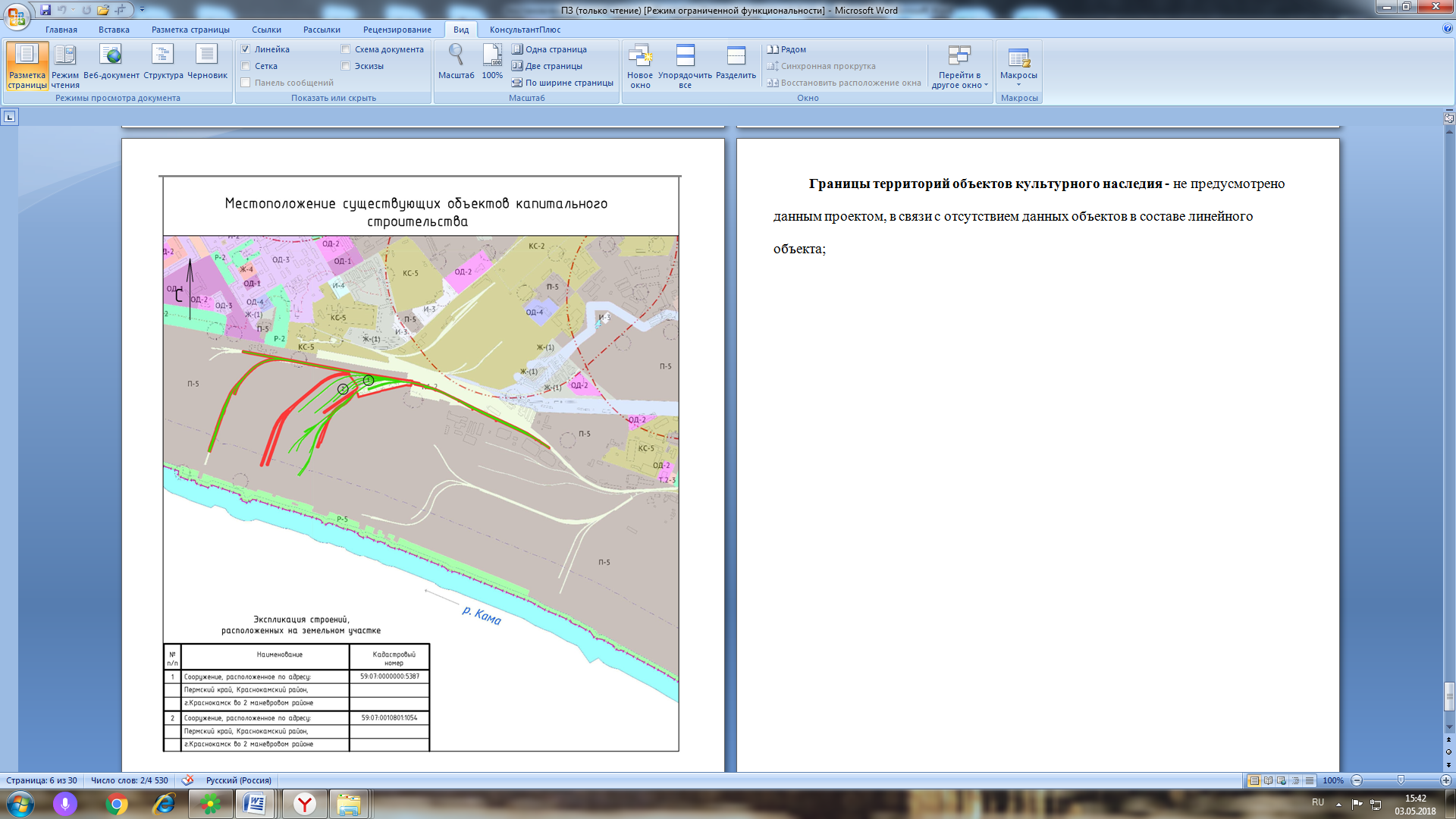 № п/пКадастровый номеркварталаПлощадь общая, ГаЗанимаемая площадь кв.м.159:07:0010801268,7435185259:07:001090252,155026№ п/пКадастровый номерПринадлежностьземельного участкаПлощадь общая, кв.мЗанимаемая площадь кв.м.159:07:0010801:1071Частная собственность358 150 99182
59:07:0010801:971Собственность публично-правовых образований25 136 25267359:07:0010902:61-5 071 5026